Picture for ‘HELP CEREBRAL PALSY AFFECTED CHILDREN’(Project #39831 from Balajothi Centre for the Disabled Trust)Funding goal : $5,000 / Funds raised to date : $270.15Project Report due on : Jul 28, 2020 / Report sent on Jul 6, 2020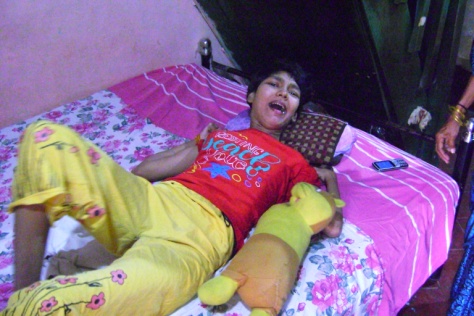 ***